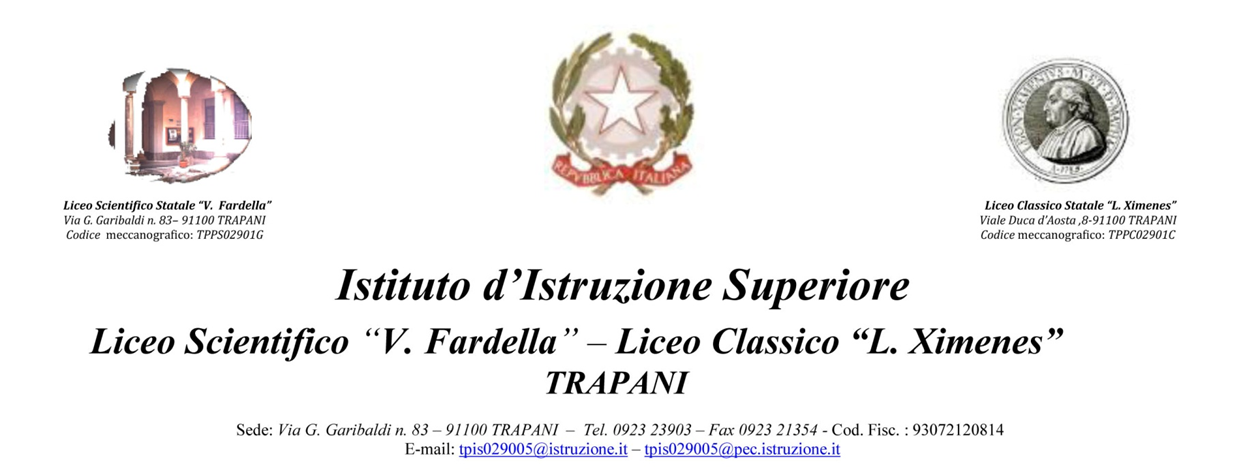 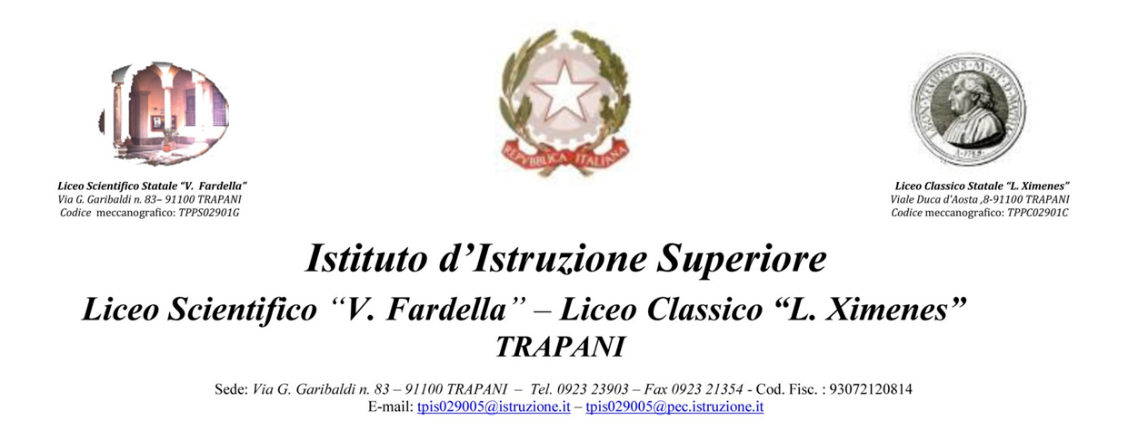 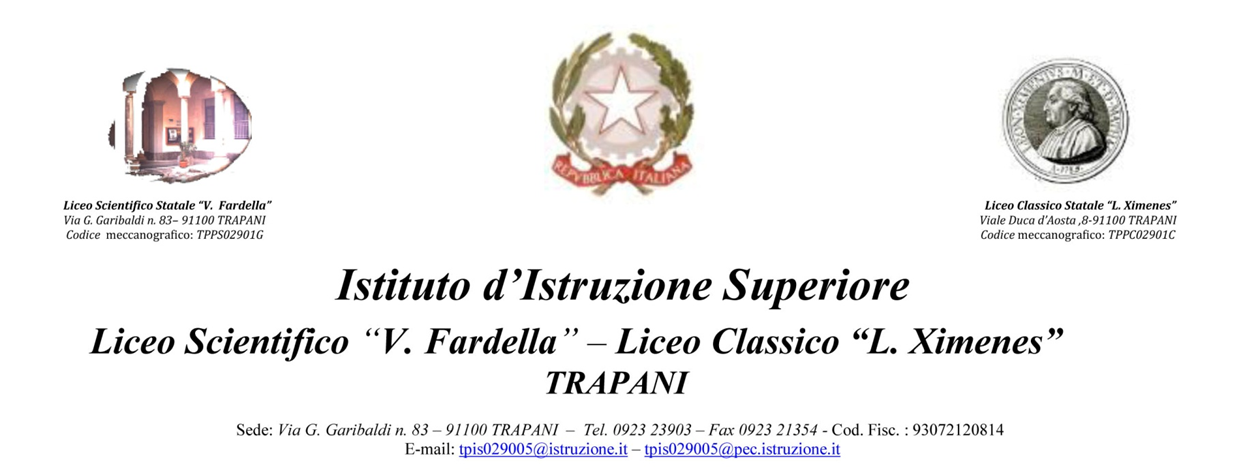 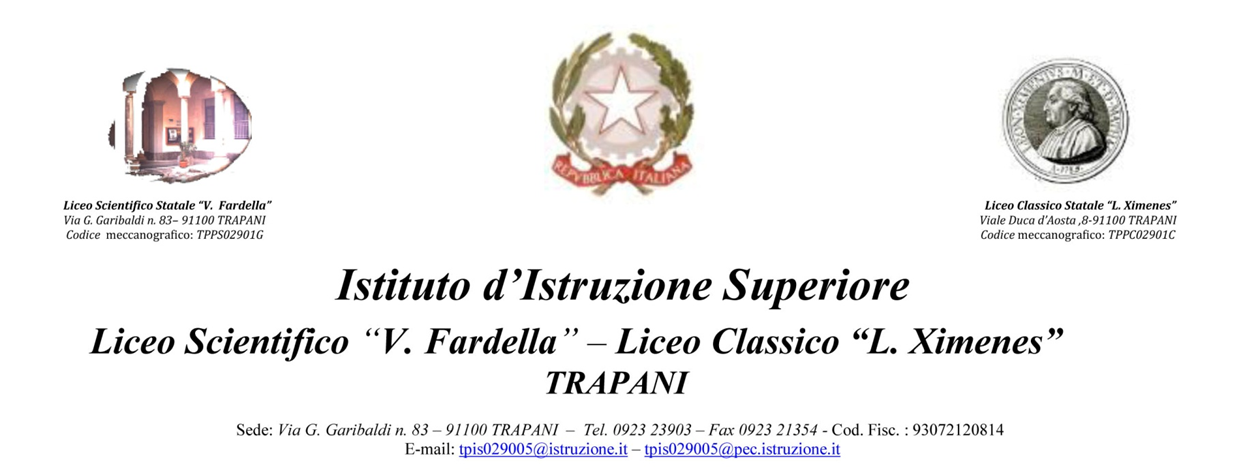 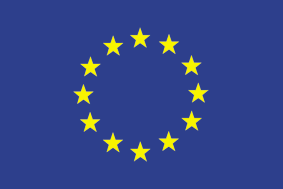 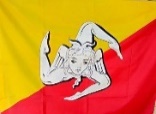 CONSUNTIVO DELLE ATTIVITÀ DISCIPLINARI RELAZIONE FINALE DEL DOCENTEAnno Scolastico 202__-202__Classe ___ sez.___ indirizzo___Materia: _______________________Docente: Prof./Prof.ssa________________________Libri di testo:________________________________Obiettivi conseguiti:__________________________________________________________________________________________________________________________________________________________________________________________________________________________________________________________________________________________________________________________________________________________________________________________________________________________________________________Obiettivi programmati non conseguiti:_____________________________________________________________________________________________________________________________________________________________________________Contenuti:Si fa riferimento al programma dettagliato, allegato al verbale del Consiglio della classe _____  sez. ______del giorno_______ ( fare riferimento alla data scrutinio finale)Metodi di insegnamento:___________________________________________________________________________________________________________________________________________________________________________________________________________________________________________________________________________________________________________________________________________________________Mezzi e strumenti di lavoro:___________________________________________________________________________________________________________________________________________________________________________________________________________________________________________________________________________________________________________________________________________________________Iniziative complementari integrative: ___________________________________________________________________________________________________________________________________________________________________________________________________________________________________________________________________________________________________________________________________________________________Obiettivi trasversali: ___________________________________________________________________________________________________________________________________________________________________________________________________________________________________________________________________________________________________________________________________________________________Tempi del percorso formativo:___________________________________________________________________________________________________________________________________________________________________________________________________________________________________________________________________________________________________________________________________________________________Valutazione degli apprendimenti___________________________________________________________________________________________________________________________________________________________________________________________________________________________________________________________________________________________________________________________________________________________Criteri  di valutazione adottati:___________________________________________________________________________________________________________________________________________________________________________________________________________________________________________________________________________________________________________________________________________________________Trapani,                                                                                                 Il docente